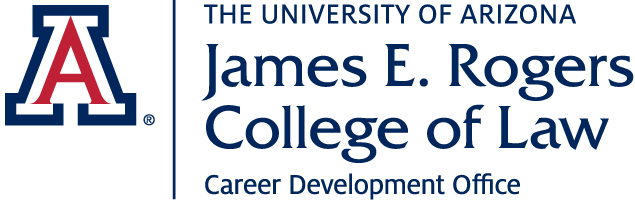 EXTERNSHIP PROGRAMPlacement Evaluation: StudentPart 1:  Questions About PlacementPlacements often asked for feedback from students:Have your shared your comments with your Supervising Attorney? __Yes __No May we share your comments with your Supervising Attorney? __Yes __NoPart 2:  Questions about Law College Supervision Please return to:Amanda BynumDirector of Externships & Bar Successabynum@email.arizona.edu / (520) 621-4212Student NamePlacement OfficeDate/semester of externship:Total hours completed:Approximately what percentage of your time was spent:Approximately what percentage of your time was spent:Observing in court or administrative hearing? 	Participating in court or administrative hearings?  Doing legal research?                                                                             Doing factual investigation? 	Working with clients?Dealing with the public?	Writing legal memos or briefs?Drafting legal documents?Meeting with supervising attorneys?Doing “clerical” work?Other - specify (e.g., attending public hearings, office meetingsWere you given adequate supervision? ___ Please explain: (e.g., Did supervising attorney(s) explain assignments, review your work, how often did you meet, etc.)Did you make progress toward your educational goals?  Please explain and describe progress using examples:Were the facilities adequate to perform your assignments? (library, work space)                    If not, in what ways were they lacking?What is the most important thing you learned about yourself through this experience? How has this experience changed or shaped your career goals?In what ways was your experience in the field placement program most valuable 	to you?   Please explain.In what ways, if any, was your experience disappointing to you?  Please explain.What should future students know about your placement?  If you had the opportunity to re-do this externship experience, what would you do differently/better?If you could give yourself a letter or percentage grade for your externship, what grade would you receive and whY?Did you receive sufficient assistance and guidance from your faculty supervisor (or other responsible persons within the law college?  Please explain.Do you have suggestions for improving the administration of the externship program?  Did you find the classroom component to be useful? Why or why not?Other comments or suggestions: 	